Melléklet: Fotókkép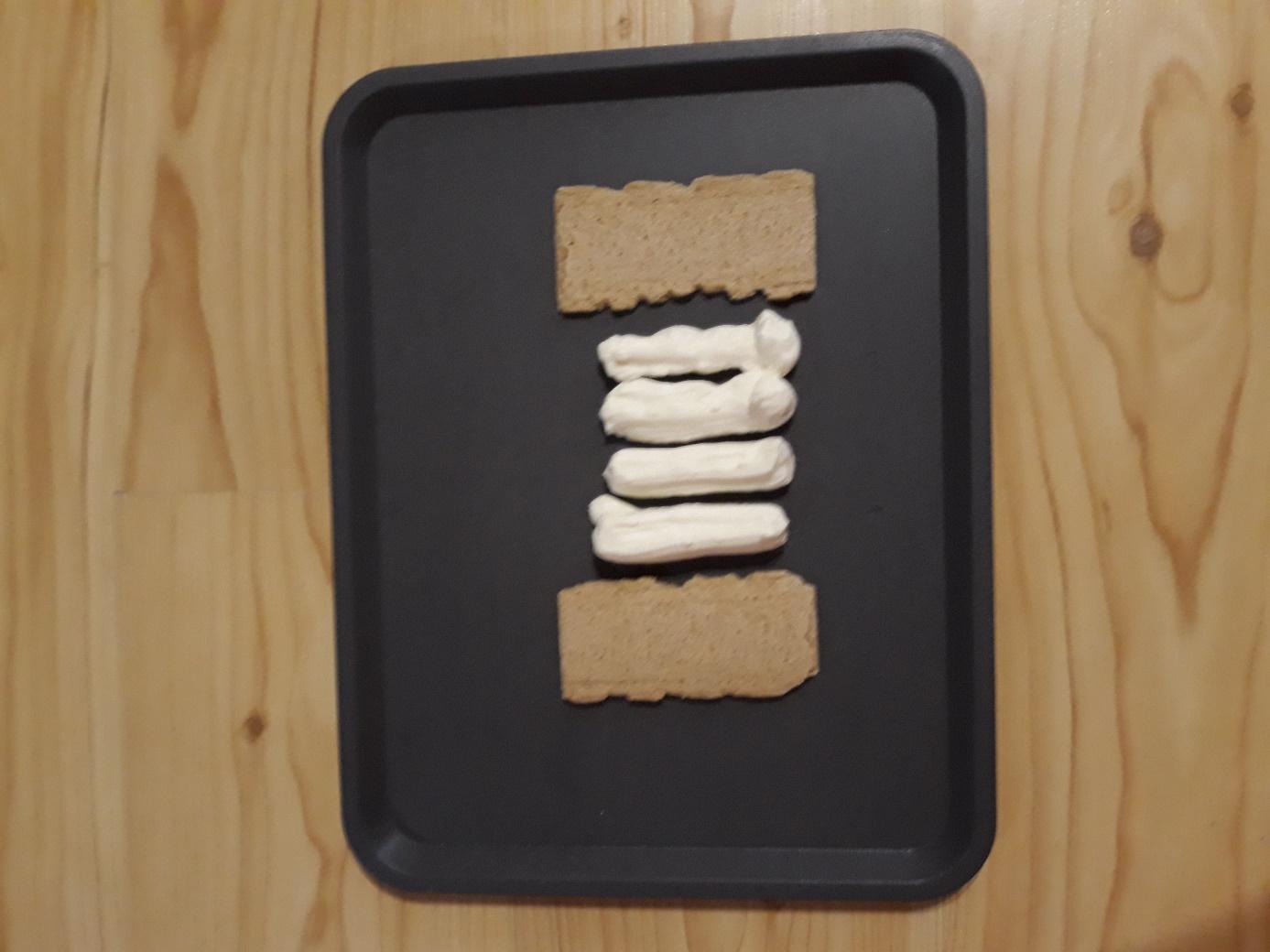 kép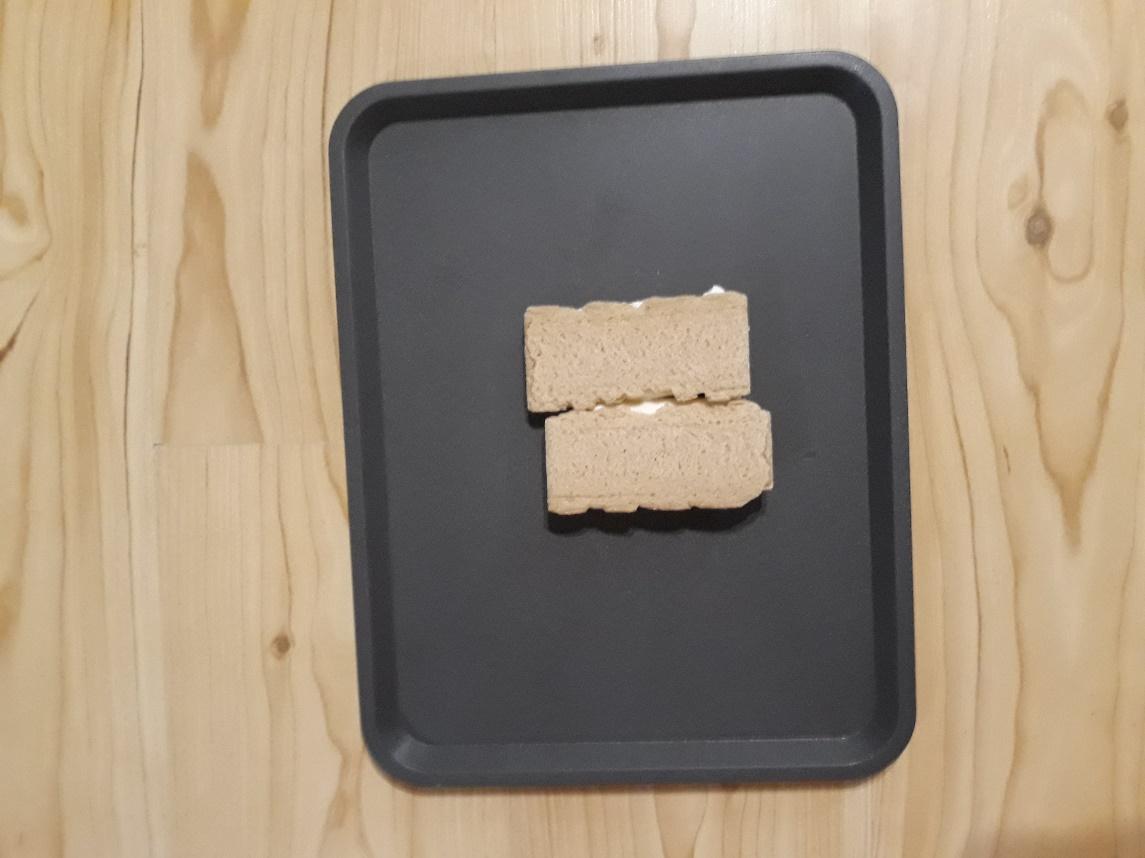 kép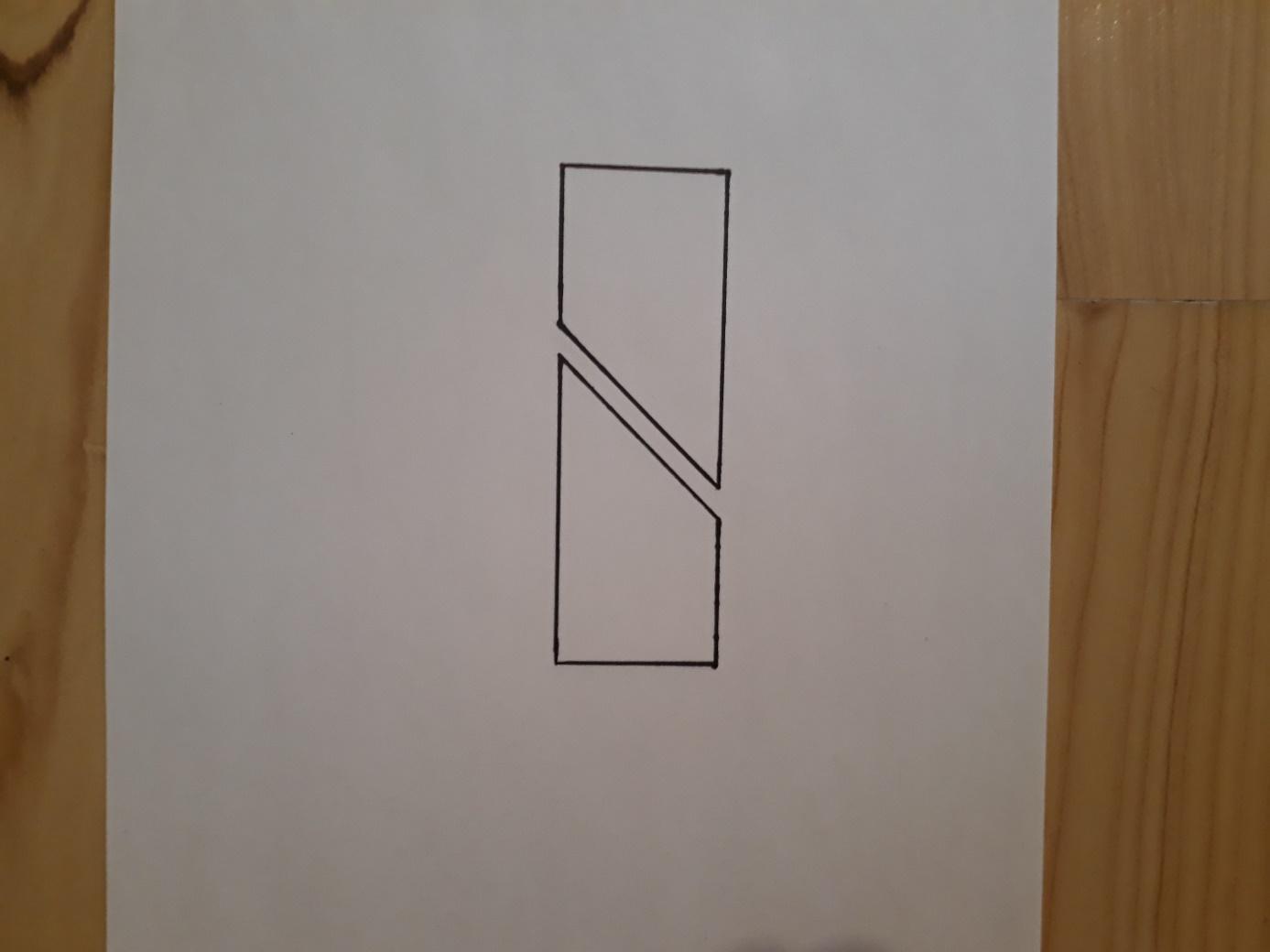 kép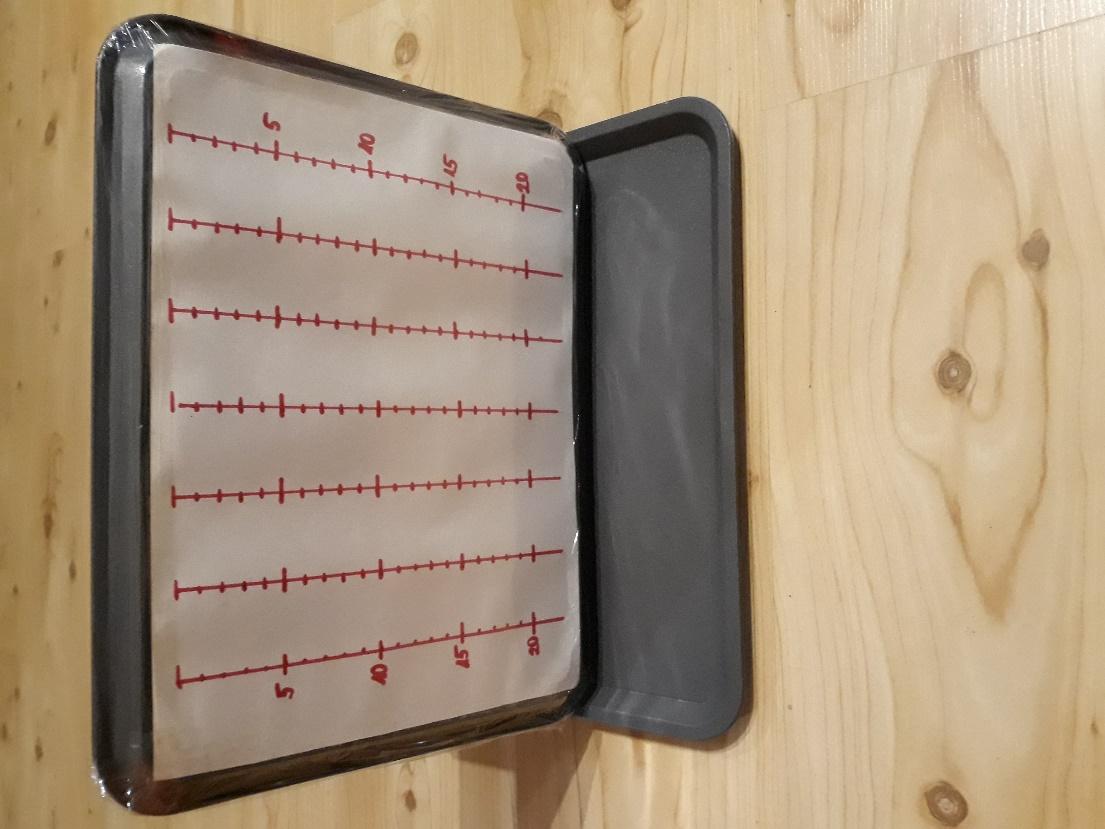 Forrás: Valamennyi fénykép saját készítés.